Imię i nazwisko  .......................................................................................................... klasa ............Karta pracy – Liczby dodatnie i ujemneZad.1. Spośród podanych liczb: −16,7;   −2,6;    40;   −14;    35;    ;   15;    6,23;   ;   −17;   0;   1 wypisz wszystkie liczby:a) naturalne - ………………………………………………………………………….b) całkowite -…………………………………………………………………………c) wymierne -…………………………………………………………………………d) ujemne -……………………………………………………………………………e) niedodatnie -……………………………………………………………………….2.Podaj liczbę przeciwną do danej.Zad.3. a) Uporządkuj podane liczby: 17,   −24,   0,    −8,     18,    −25,     24,   −42   rosnąco.…………………………………………………………………………………………………………b) Uporządkuj liczby:    −32,       −23,     9,     −34,     0,     −22,     −1,    -40    malejąco.…………………………………………………………………………………………………….……Zad.4. Porównaj liczby. Wstaw w okienko znak <, > lub =.– 8           3			b)  3,25         -23			c)                      -20			     -0,6         -9,1			                  -12          0			     -3,4         -3,5			          	 	 -23   	  -32			        0            0,6			        -2,6          Zad.5. Oblicz:			b)  			c) 			d) Zad.6. Na osiach liczbowych oznaczono literami pewne liczby. Co to za liczby? Wpisz obok osi.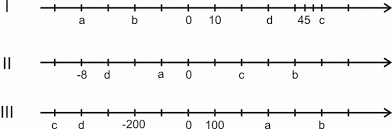 Zad.7. Oblicz:34 + (–50) =			b) –65 + (–13) =			c)  12 – 45 =23 + (–18) =			    –4 – (–56) =			     – 16 – (– 7) =46 – (–11) =			    –15 + 30 =				    56 – 19 =–7 + (–19) =			    –15 + (– 30) =			    –23 –56 =Zad.8. Oblicz:				b) 			c)  Zad.9. Wykonaj działania na liczbach całkowitych.					b) Zad.10. Wykonaj działania.						d) 						e) 						f) Zad.11. Jaką liczbą może być 𝑥? Odpowiedzi wpisz pod w miejsce kropek.|𝑥| = 3			b)  |𝑥| = 9			c)   |𝑥| = 0			d)  |𝑥| = 1…………………..	       ………………….	       …………………		        ..……………….Liczba4 – 63,5 – 0,35Liczba przeciwna